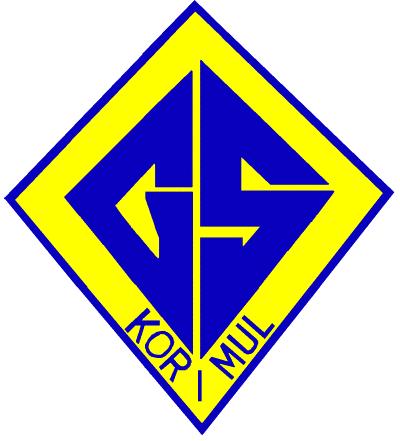 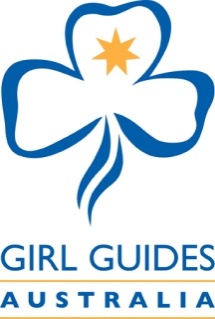 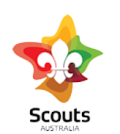 202225th KorimulGang ShowInformation Pack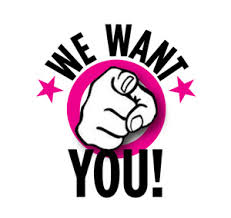 A few words from the Executive DirectorWelcome to the 2022 Gang! Can you believe it, this year is our 25th Show.  But being in the Gang is much more than just about celebrating our history and the wonderful memories we have made over the last 24 shows. It’s about giving you an opportunity to shine, to grow in self-confidence and to have an absolutely fun time as we entertain our audiences with the most spectacular show ever.The Production Team has been hard at work writing, planning and designing our 2022 Show. It’s taken over six months to do, and we’re very proud of our results! The Show has some of our most popular items from the last 24 shows, plus loads of catchy new and commercial songs, and some very funny sketches. For you as a Gang Show member, this is an opportunity too good to miss! All you have to do is to give the Show everything you’ve got to make this Show the best we’ve ever done! Along the way, there will be new friends to make as we create the memories of a lifetime that only being one of the Gang can bring.There will be challenges to overcome and we’ll work as a team to support each other, and believe me, your confidence will burst through the roof! I’ll expect your commitment and attendance at every rehearsal, along with your enthusiasm and energy, and cooperation to do what is asked of you. Of course, we also expect you to learn your words and to regularly practice your songs and movements at home. Do that, and I will guarantee you the time of your life! Can you do that? I know you can!When Ralph Reader began it all 90 years ago, I wonder could he have imagined the positive impact the Show would have to so many thousands of cast, crew and audience members? He started something that gave us a spirit of adventure and success that really is the heart of our ‘Gang Show Spirit’, that inner light which shines bright in every single person who has ever worn the red scarf!As you reach for those stars as part of this year’s show, you’ll be proud to say ‘I’m one of the Gang!’Now it’s over to you to show us your unrivalled enthusiasm, excitement and energy to make the Show sparkle in the way that only the cast and crew of Korimul Gang Show can!JPJohn PenneyExecutive Director0439 626 520Gang Show Contact Details:Facebook:	Korimul Gangshow (Internal)		Korimul Gang Show (Public Page)Email:		korimulgangshow@westnet.com.auWebsite:	http://www.korimulgangshow.com/The Creative Kids RebateThe NSW Government is helping your cost of living with a Creative Kids Rebate (this is IN ADDITION to the Active Kids Rebate), which is all about making it easier for school-aged kids (4.5 to 18 years old) to get involved in creative and cultural activities.Parents, guardians and carers can claim a $100 voucher per year to put towards the cost of lessons and fees with registered providers.Every child (4.5 to 18 years old) who has a current Medicare card and is enrolled in school from Kindergarten to Year 12 is eligible. This includes those who are home-schooled or enrolled in secondary school education at TAFE NSW.It's a great opportunity to let kids find their passion and learn new skills.More information can be found at https://www.service.nsw.gov.au/campaign/creative-kidsWhat you need to do:Go to https://my.service.nsw.gov.au/MyServiceNSW/CreativeKidsSearchProvider and apply for the Creative Kids Rebate.The provider is:Scouts Australia NSWLocation: 2518Activity: TheatrePlease apply for the voucher BEFORE the Information Day so that you can print out the voucher and bring it with you.  That way you will only need to pay the balance of $30 for the fees for Korimul Gang Show 2022.Please note that anybody involved who is 18 or over needs to pay the full fee of $130.Formal TrainingDid you know that if you are 16 and over you can leave Gang Show with a Certificate II in Creative Industries and/or possibly a Certificate III in Community Dance, Theatre and Events.More details can be found at: https://training.gov.au/Organisation/Details/5443If you want to undertake this course, please make sure you see JP at rehearsals or the Information Day.REHEARSALS Main Rehearsals take place between 1.00pm and 5.00pm (or other publicised times) every Sunday from early May until the Show. Extra rehearsals for singing, sketches or dancing are normally slotted in between 12.00 and 1.00 on the Sundays, as the production team feels necessary.  We expect every cast member to attend all rehearsal but the Producer is the first point of contact for cast members who find they cannot attend a rehearsal because of illness or a Scouting or Guiding engagement. CAN YOU HELP???Putting on a show like Korimul takes a lot of work.  The production team has already been working on the show since 2018!!!Please consider if you can help with any of the following – you know the saying – many hands make light work.  Even if you can spare just a few hours your help would be appreciated.COSTUMES – Every person in the Main gang will probably have at least eight costumes during the show – that means a total of 700 costumes.  Every Sunday the Costume team meets whilst we are rehearsing and they also sew away at home.  If you can help, please speak to us at rehearsals.SCENERY –if you know anyone handy with a saw or a hammer or who can wield a paintbrush, we would be pleased to hear from you.PROPS – We are recruiting for our Props team.  Come and join a team who are asked to make or find a bizarre range of items.PROMOTING THE SHOW – our aim is to sell 400 tickets for each night and get programme advertisers and sponsorship.WEEK OF THE SHOW – during the week of the show we will need additional help.  This will be setting up the Theatre on the Wednesday before, dressers, make up people, security etc. etc.If you can help either speak to John Penney or Katrina Nethery or email korimulgangshow@westnet.com.auYOU & YOUR PARENTS'* COMMITMENT TO GANG SHOW(*if under 18)We are pleased that you have shown an interest in joining this year's Gang Show, but read on, as the commitment you are making is virtually 100% from now until the day after the last night of the show, when we 'break down' the show from the theatre. Without this commitment it is very difficult to stage a show of the high standard we have a reputation for. Your Commitment: •	Be available for rehearsals on Sunday afternoons from the first rehearsal through untilshow week. •	Be available for the final Technical Rehearsals and the dress rehearsal. •	Be available for each performance of the show. •	Payment of the Gang Membership Fee. •	Have a full correct official Scout uniform or Guide uniform. Parent's Commitment: To support your child with the above. Hopefully this has not put you off - we think it is only fair to explain from the start to avoid unnecessary misunderstanding. The commitment that each one of you makes is no small undertaking, but without it we may as well stop now, as the staging of a show without full and continued commitment from the whole team would make this task extremely difficult.THE KORIMUL GANG SHOW CODE1.	All cast members are expected to attend all rehearsals, and to turn up on time.  It isoften very difficult to rehearse items if certain cast members are absent. If for any reason you cannot attend a rehearsal, please inform the Producer giving as much notice as possible. If you miss two rehearsals without informing the Producer, then we will assume that you have left the show. 2.	Rehearsals are limited to cast members and authorised supporters and helpers only. Please do not ask friends to come along to rehearsals - they will be asked to leave. 3.	All cast members should wear trainers or dance shoes during rehearsals, as well as suitable clothing that will allow you to dance and move around freely. You must feel comfortable and safe in what you are wearing so that you can put as much into the rehearsals as possible and in particular the dance routines. 4.	Please respect the property at the rehearsal venue.  Do not tamper with any of the equipment anywhere on the premises. Any damage will be charged to those causing the damage. 5.	During the rehearsals you will find times when you are not rehearsing. Please cooperate and help those that are rehearsing by not chatting in the main rehearsal hall. This is very important - with such a large number of people in a confined space, noise can quickly get out of hand and this makes rehearsing very difficult.6.	As in any Scouting and Guiding activity, we have to insist on a high level of behavior. 7.	Any decisions relating to the content of the show, the music or the costumes etc. will rest with the Korimul Gang Show Production Team. If you genuinely feel uncomfortable about anything you are asked to do or wear, then please raise the matter personally with the Producer, and nobody else. However, please remember that the Producer's decision is always final! 8.	We look towards everyone in the gang to sell lots of tickets for Korimul Gang Show and to publicise the show generally. Please make sure that you do all you can to make the show a complete sell-out. Make sure everyone in your Scout Group or Guide Company knows about the production, and perhaps help arrange parties from your Group or Company to come along and join in the fun. 9.	Remember that Gang Show is a team activity. We all have to work hard together to make sure that the production is the very best that it can be. No one person is any more important than anyone else is. We must all co-operate and help each other. 10.	You must take personal responsibility for learning your words and making sure you understand what you are expected to do in sketches, dance routines and Music items etc. The production team is there to help, so if you are unsure, please ask. 11.	Occasionally we ask to loan items of clothing for costumes. If you are asked to bring something along by one of the wardrobe team, then please bring it to the next rehearsal. Also, if you are asked to try a costume on during the rehearsal, make sure you do so sometime convenient during the rehearsal.12.	The success of Gang Show depends on maximum enthusiasm and effort from everyone, so, please, do your best and give it your all.Please also note the following: •	There is to be NO SMOKING in any of the rehearsal rooms, dressing rooms, foyer or backstage at the IPAC at any time. •	Please bring a pen or pencil to ALL rehearsals. •	Please look after your script and bring it to each rehearsal with you. •	Let your parents see your rehearsal schedule and all newsletters (including this handbook!) •	Do not leave any rehearsal or show night without an adult. DURING THE DRESS REHEARSAL & ALL PERFORMANCES: •	Cast members are to be in the dressing rooms ready for their first item by 6.45pm at the very latest. •	All jewelry including earrings must be removed during the performances. This makes all the difference between a professional and amateur production (with the exception of engagement and wedding rings if you so wish). •	All the Gang Show rules are put in place for a reason and are therefore to be observed by all members of the gang including any further instructions issued by the Gang Show committee.A NOTE TO PARENTSDuring Rehearsal: Whilst waiting to collect your child at the end of rehearsal you are welcome to wait just inside the hall. We apologise in advance if a rehearsal overruns by a few minutes. But we are sure that you understand the need to finish a particular item when necessary. During Show week: Details of where to pick your child up will be provided in our final briefing notes which will be distributed at the final rehearsal the weekend before the show. KEY PEOPLE & USEFUL TELEPHONE NUMBERS Thank you for taking the time to read this Handbook please keep it in a safe place so you can bring to all the rehearsals leading-up to 'show week.' If you have any questions regarding any information distributed or have any questions relating to the show during the rehearsal period, please do not hesitate to contact the Producer or give the appropriate person a call. They will be only too happy to help you.Executive Director – John Penney (0439 626 520)Artistic Director – Mark WarrenMusical Director – Robert SackettAdministration Director – Katrina NetheryChoreographer – Amy GillenWardrobe Manager – Sharon SackettFront of House Manager – Kerrie LathamGang Show Scout Leader – Chris Owers Website: korimulgangshow.com Email: korimulgangshow@westnet.com.au Join Korimul Gang Show on Facebook: https://www.facebook.com/groups/218827974803201/